Impresso em: 07/08/2023 21:16:30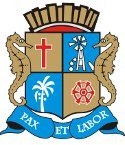 Matéria: PROJETO DE LEI 266Autor: AMÉRICO DE DEUSGoverno de Sergipe Câmara Municipal de AracajuReunião: 10 SESSÃO ExtraordináriaData: 22/04/2020Parlamentar	Partido	Voto	HorárioAMÉRICO DE DEUS ANDERSON DE TUCA BIGODE DO SANTA MARIA CABO AMINTASCABO DIDI DR. GONZAGADR. MANUEL MARCOS ELBER BATALHA EMÍLIA CORRÊA EVANDO FRANCA FÁBIO MEIRELES ISACJASON NETO JUVENCIO OLIVEIRA LUCAS ARIBÉPASTOR CARLITO ALVES PROF. BITTENCOURT SEU MARCOSSONECATHIAGUINHO BATALHA VINÍCIUS PORTOZÉ VALTER ZEZINHO DO BUGIOPSD PDT PSD PSL PSC PSD PSD PSBPATRIOTA PSD PODEMOS PDTPDT PSDCIDADANIA PSCPDT PDT PSD PSC PDT PSD PSBNÃO SIM SIM NÃO NÃO SIM SIM NÃO NÃO SIM SIM SIM SIM SIM NÃO SIM SIM SIM SIM SIM SIM SIM SIM16:05:4816:06:2816:06:5316:07:3416:07:4616:08:2016:08:5716:09:5216:11:1616:12:1116:14:2016:16:4016:17:2616:19:4816:21:1316:22:4416:24:0616:24:5816:22:2816:29:2316:26:5316:28:5616:28:18NITINHOPSDO Presidente não VotaTotais da Votação	Sim: 17Resultado da Votação: APROVADONão: 6Abstenção: 0	Total de Votos Válidos: 23